СОГЛАСОВАНО:                                                                                                        УТВЕРЖДАЮ:     Зам. мэра района Ю.А. Чемезов ____________ А.А. Ширяев________                            Мэр Зиминского районного муниципального образования _________________ Н.В. Никитина                                                                                              П Л А Нработы администрации Зиминского районного муниципального образования и её структурных подразделений на январь 2023 годаКОМИТЕТ ПО ОБРАЗОВАНИЮ:11.01.-31.01.2023г. - Проведение заочного этапа районного конкурса «Учитель года». Проведение заочного этапа районного конкурса «Воспитатель года».23.12-15.01.2023г. - Профилактическое межведомственное мероприятие «Сохрани ребенку жизнь»24.01-27.01.2023г. - Краеведческая олимпиада для обучающихся (заочный этап)27.01.2023г. - Всероссийский открытый урок. День полного освобождения Ленинграда от фашистской блокады (1944 год). День памяти жертв ХолокостаКОМИТЕТ ПО КУЛЬТУРЕ: в течении месяца:- Составление и сдача  годового отчета Комитета по культуре за 2022 год в Министерство по культуре  Иркутской области- Составление и сдача годовых  информационных и статистических отчетов  МКУК «КДЦ МО» Зиминского района за 2022 г. в Областной Дом народного творчества- Проведение первого тура районной "Краеведческой олимпиады"РАЙОННЫЙ СОВЕТ ВЕТЕРАНОВ-  Выезды по одиноко проживающим пенсионерам (по отдельному графику)Управляющий делами                                                                     Т.Е. ТютневаПН.2ВЫХОДНОЙ   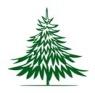 ПН.916.00 Земельная комиссия  каб. № 102ПН.16Прием граждан по личным вопросам мэром района 10.00-12.00; 13.00-15.0016.30 Аппаратное совещание каб. № 101ПН.2316.00 Земельная комиссия  каб. № 10215.00 Бюджетная комиссия каб. № 101ПН.30Всероссийская социально - патриотическая акция "Снежный десант"( Филипповск, Большеворонеж, Перевоз, Услон, Самара, Мордино)ВТ.3ВЫХОДНОЙВТ.1009.00 Планерное совещание при  зам. мэра р-на  по управ.мун. хоз. каб. № 102ВТ.1708.00 Планерное совещание при мэре с участ. председ. комитетов, нач. управ. отделов, ГО и ЧС каб. № 10109.00 Планерное совещание при  зам. мэра р-на  по управ.мун. хоз. каб. № 102Семинар  «Приоритетные вопросы работы с ветеранами» (районный Совет ветеранов)ВТ.2409.00 Планерное совещание при  зам. мэра р-на  по управ.мун. хоз. каб. № 102ВТ.3109.00 Планерное совещание при  зам. мэра р-на  по управ.мун. хоз. каб. № 10210.00 Планерное совещание при мэре с присутствием глав МО каб. № 101СР.4ВЫХОДНОЙСР.11СР.18СР. 2513.00 Заседание Думы Зиминского  муниципального района VII созыва каб. № 101Прием граждан по личным вопросам Заместителем мэра по социальным вопросам 10.00-12.00Районная акция "Все на лёд!", посвящённая Дню российского студенчества (поселение Зиминского района)ЧТ.5ВЫХОДНОЙЧТ.1214.00 Заседание оперативного штаба по контролю прохождения отопительного периода на территории Зиминского района каб. № 102ЧТ.1910.00 Заседание КДН и ЗП каб. № 105Постановка на первоначальный учет 16- летних обучающихся (военкомат г. Саянск)ЧТ.2614.00 Заседание оперативного штаба по контролю прохождения отопительного периода на территории Зиминского района каб. № 102ПТ.6ВЫХОДНОЙПТ.1309.00 Планерное совещание при  зам. мэра района  по соц. вопросам каб. № 10509.00  Планерное совещание при  управ. делами  каб. № 10815.00   Публичные слушания по внесению изменений в генеральный план Кимильтейского МО каб. № 101Прием граждан по личным вопросамЗаместителем мэра по управлению муниципальным хозяйством 10.00-12.00ПТ.2009.00 Планерное совещание при  зам. мэра района  по соц. вопросам каб. № 10509.00  Планерное совещание при  управ. делами  каб. № 108Планерное совещание руководителей ОО. Заседание районного детского парламента (Комитет по образованию) ПТ. 2709.00 Планерное совещание при  зам. мэра района  по соц. вопросам каб. № 10509.00  Планерное совещание при  управ. делами  каб. № 108СБ.7II - й ежегодный Рождественский турнир  «Хоккей на валенках»  (Хазанское МО)СБ.14СБ.21Межмуниципальный турнир по хоккею с мячом на валенках среди работников  администраций муниципалитетов, депутатов Дум муниципальных образований и служащих Правительства Иркутской области (ДОЛ ПТ «Тихоокеанец» Зиминский район, д. Нижний Хазан, пер. Пионерский, 7б)СБ.28